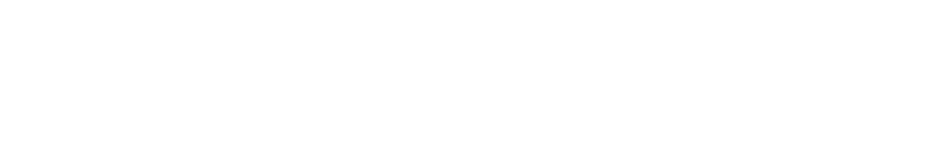 KautionsquittungObjektadresse: ______________________________________________________________________________Vermieter Name, Adresse _______________________________________________________________________________________________________________________________________Mieter Name, Adresse __________________________________________________________________________________________________________________________________________
Beschreibung zum MietvertragDie o.g. Parteien haben am ____________ einen Mietvertrag über die vorübergehende Anmietung o.g. Ferienunterkunft geschlossen.

Gemäß den Vereinbarungen im Mietvertrag hat der Mieter eine Kaution in Höhe von _________€ 

(in Worten: ______________________________________________________________) gezahlt.Der Vermieter bestätigt hiermit, die vereinbarte Kaution in voller Höhe vom Mieter erhalten zu haben._____________________________
Ort, Datum, Unterschrift des Vermieters